ANEXO V– LEY 9019		ORDEN JUDICIAL  SECUESTRO VEHÍCULO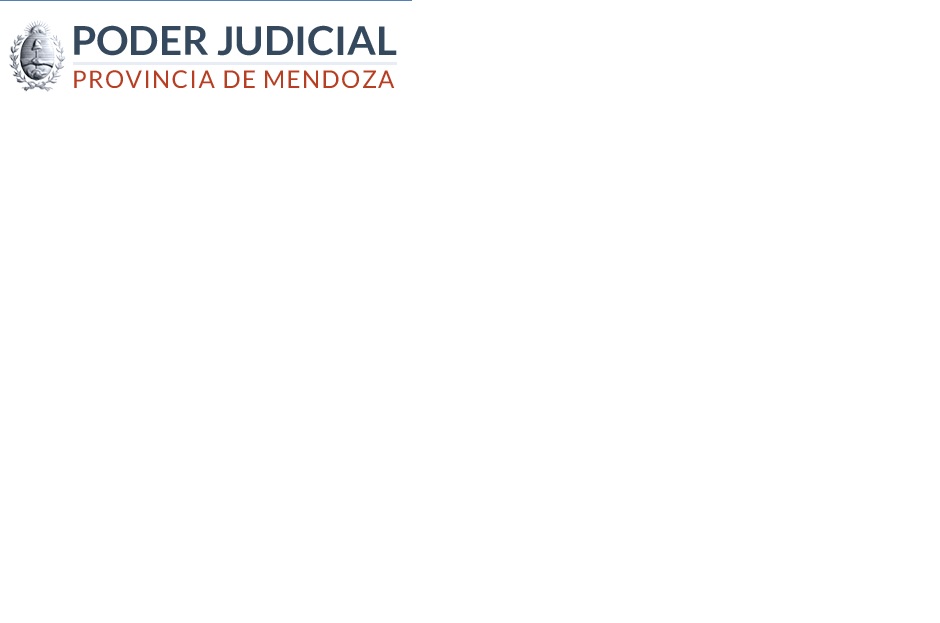                                                                               FECHA:VEHÍCULO CON MEDIDA PENDIENTESTIPO DE MEDIDA:No. de Expediente:Carátula:Autoridad que dispone la medida:(marcar con una cruz lo que corresponda)Nombre Fiscal:Nombre Juez:Nombre Ayudante Fiscal:Nombre Secretario:Oficina Fiscal /Unidad Fiscal/Juzgado/CámaraDominio:Vehículo:Marca:Modelo:Color:Motor N°:Chasis N°:Equipo de GNC:(Marcar    con una cruz lo que corresponda)Rastreador Satelital:(Marcar    con una cruz lo que corresponda)Grabado de autopartes:(Marcar    con una cruz lo que corresponda)Empresa de Seguro:Tipo de Seguro:Lugar del hecho:Fecha y Hora de la sustracción:Otros datos de Interés:Apellido y Nombre:D.N.I.:Domicilio:Teléfono fijo/Celular:Correo Electrónico:Apellido y Nombre:D.N.I.:Domicilio:Teléfono fijo/Celular:Correo Electrónico: